AgendaAudit & Risk Committee Meeting17 October 2022Notice of MeetingTo Mayor & CouncillorsA Meeting of the Audit & Risk Committee of the City of Nedlands is to be held on Monday, 17 October 2022 in the Council chambers at 71 Stirling Highway Nedlands commencing at 5.30pm.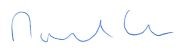 Michael ColeDirector Corporate Services12 October 2022InformationAudit & Risk Committee Meetings are run in accordance with the City of Nedlands Standing Orders Local Law. If you have any questions in relation to items on the agenda, procedural matters, public question time, addressing the Committee or attending meetings please contact the Executive Officer on 9273 3500 or council@nedlands.wa.gov.au Public Question TimePublic question time at an Audit & Risk Committee Meeting is available for members of the public to ask a question about items on the agenda. Questions asked by members of the public are not to be accompanied by any statement reflecting adversely upon any Council Member, Committee Member or Employee.Questions should be submitted as early as possible via the online form available on the City’s website: Public question time | City of NedlandsQuestions may be taken on notice to allow adequate time to prepare a response and all answers will be published in the minutes of the meeting.Addresses by Members of the PublicMembers of the public wishing to address the Audit & Risk Committee in relation to an item on the agenda must complete the online registration form available on the City’s website: Public Address Registration Form | City of NedlandsThe Presiding Member will determine the order of speakers to address the Council and the number of speakers is to be limited to 2 in support and 2 against any particular item on a Special Council Meeting Agenda. The Public address session will be restricted to 15 minutes unless the Council, by resolution decides otherwise.DisclaimerMembers of the public who attend Committee meetings should not act immediately on anything they hear at the meetings, without first seeking clarification of Council’s position. For example, by reference to the confirmed Minutes of Council meeting. Members of the public are also advised to wait for written advice from the Council prior to taking action on any matter that they may have before Council.Any plans or documents in agendas and minutes may be subject to copyright. The express permission of the copyright owner must be obtained before copying any copyright material.Table of ContentsDeclaration of OpeningThe Presiding Member will declare the meeting open at 5.30pm and will draw attention to the disclaimer below.Present and Apologies and Leave of Absence (Previously Approved)Leave of Absence		None(Previously Approved)Apologies		Name OR None as at distribution of this agenda.Public Question TimePublic questions submitted to be read at this point.Addresses by Members of the Public Addresses by members of the public who have completed Public Address Registration Forms to be made at this point. Disclosures of Financial Interest The Presiding Member to remind Council Members and Staff of the requirements of Section 5.65 of the Local Government Act to disclose any interest during the meeting when the matter is discussed.A declaration under this section requires that the nature of the interest must be disclosed.  Consequently, a member who has made a declaration must not preside, participate in, or be present during any discussion or decision-making procedure relating to the matter the subject of the declaration.However, other members may allow participation of the declarant if the member further discloses the extent of the interest. Any such declarant who wishes to participate in the meeting on the matter, shall leave the meeting, after making their declaration and request to participate, while other members consider and decide upon whether the interest is trivial or insignificant or is common to a significant number of electors or ratepayers.Disclosures of Interests Affecting ImpartialityThe Presiding Member to remind Council Members and Staff of the requirements of Council’s Code of Conduct in accordance with Section 5.103 of the Local Government Act.Council Members and staff are required, in addition to declaring any financial interests to declare any interest that may affect their impartiality in considering a matter.  This declaration does not restrict any right to participate in or be present during the decision-making procedure.The following pro forma declaration is provided to assist in making the disclosure."With regard to the matter in item x ….. I disclose that I have an association with the applicant (or person seeking a decision). This association is ….. (nature of the interest).As a consequence, there may be a perception that my impartiality on the matter may be affected. I declare that I will consider this matter on its merits and vote accordingly."The member or employee is encouraged to disclose the nature of the association.Declarations by Members That They Have Not Given Due Consideration to PapersMembers who have not read the business papers to make declarations at this point.Confirmation of MinutesAudit & Risk Committee Meeting Minutes – 28 August 2022The Minutes of the Audit & Risk Committee Meeting 28 August 2022 are to be accepted as a true and correct record of that meeting.Items for DiscussionARC17.10.22 Terms of ReferencePurposeTo consider proposed changes to the terms of reference of the Audit and Risk Committee.RecommendationThat Council approve amendments to the Terms of Reference for the Audit and Risk Committee as per Attachment 1.Voting RequirementSimple MajorityBackground At its meeting of 29 August 2022, the Audit and Risk Committee considered the Internal Audit report on Risk Management.  Among the findings were recommended changes to the Terms of reference for the Committee.DiscussionIn response to the Internal Audit Report on Risk Management, the Terms of Reference for the Audit and Risk Committee have been reviewed.  The following changes are proposed:Audit a.	Remove reference to considering and approving the brief for the provision of audit services and the appointment of the auditor.ReasonFollowing changes to the Local Government Act 1995, the Office of the Auditor General (OAG) now has oversight of local government financial audits.  The OAG may appoint contract auditors to perform these financial audits.b.	Add review at least annually the performance of the Audit and Risk Committee.Reason The internal recommendation to ensure the role and responsibilities of the Committee is reviewed at least annually is supported.  Moore Australia are conducting this review currently.StaffUpdated to current title of Director Corporate Services.  Also replaced Manager Financial Services with newly created role of Coordinator Governance and Risk.ReasonTo update staff attending committee meetings.  Other staff members, such as the Manager Financial Services may attend when requested or required.ConsultationThis section should identify the consultation that has occurred.Strategic ImplicationsThis item relates to the following elements from the City’s Strategic Community Plan. Vision 		Our city will be an environmentally-sensitive, beautiful and inclusive place.Values		Great Governance and Civic LeadershipWe value our Council’s quality decision-making, effective and innovative leadership, transparency, accountability, equity, integrity and wise stewardship of the community’s assets and resources. We have an involved community and collaborate with others, valuing respectful debate and deliberation.Budget/Financial ImplicationsThere are no budget or financial implications for this report.Legislative and Policy ImplicationsThis Committee is established by Council in accordance with the Local Government Act 1995, part 7, to assist the Council under Regulation 16 of the Local Government (Audit) Regulations 1995.  Decision ImplicationsShould the Committee and Council endorse the recommendations in this report, the Terms of Reference will be updated.ConclusionThe changes proposed to the Terms of Reference resulted from the internal audit on Risk Management. It is recommended the Committee endorse the proposed changes.Further InformationNil.ARC18.10.22 Internal Audit Report – Risk ManagementPurposeThis report is to present an update on the City’s progress to date and plans to action the findings and recommendations arising from the internal audit report on Risk Management and to bring Risk Management up to an acceptable standard.RecommendationThat the Audit and Risk Committee notes the update on Risk Management.Voting RequirementSimple Majority. Background At its meeting of 29 August 2022, the Audit and Risk Committee considered the internal audit report on Risk Management.  The Committee directed the Chief Executive Officer to prepare a report for the next Audit and Risk Committee meeting (Special), outlining the City’s progress to date, and plans to action the Audit recommendations and findings, to bring Risk Management up to an acceptable standard.DiscussionAdministration has undertaken a number of actions to address the findings and recommendations in the internal audit report on Risk Management.  The following table provides an update on these actions.  15 (bolded below) of the 33 recommendations have been acted on and completed.  The remaining recommendations will be referred to the new Coordinator Governance and Risk.ConsultationInternal risk management stakeholders and Executive Management have been consulted.Strategic ImplicationsThis item relates to the following elements from the City’s Strategic Community Plan. Vision 		Our city will be an environmentally-sensitive, beautiful and inclusive place.Values		Great Governance and Civic LeadershipWe value our Council’s quality decision-making, effective and innovative leadership, transparency, accountability, equity, integrity and wise stewardship of the community’s assets and resources. We have an involved community and collaborate with others, valuing respectful debate and deliberation.Budget/Financial ImplicationsThere are no budget or financial implications from this report.Legislative and Policy ImplicationsThis Committee is established by Council in accordance with the Local Government Act 1995, part 7, to assist the Council under Regulation 16 of the Local Government (Audit) Regulations 1995.Decision ImplicationsThe Committee is asked to note the update. The Administration will continue to progress the actions arising from the internal audit on Risk Management, predominantly after the commencement of the new Coordinator Governance and Risk. ConclusionThe report provides an update on actions taken on the recommendations arising from the internal audit on Risk Management.  15 of the 33 recommendations have been acted on and completed.  The remaining recommendations will be referred to the new Coordinator Governance and Risk.Further InformationNil.ARC19.10.22 – Internal Audit – Effectiveness of the Audit and Risk CommitteePurposeThis report provides the findings and recommendations from the internal audit on the effectiveness of the Audit and Risk Committee conducted by Moore Australia. Feedback on the findings and proposed actions is now sought from the Audit and Risk Committee. RecommendationThe Audit and Risk Committee receives the report and notes the findings, recommendations of the Audit and the management comments.Voting RequirementSimple MajorityBackground Moore Australia as the City’s appointed Internal Auditors conducted a review of the effectiveness of the Audit and Risk Committee. Moore’s audit was conducted with input from City personnel.This internal audit is part of the program of internal audits agreed by the Audit and Risk Committee. In a separate report to the Audit and Risk Committee it is proposed to amend the tasks of the Committee to include a review at least annually of the performance of the Audit and Risk Committee.The attached report contains details of the findings, issues raised, recommendations, management comments and proposed actions.DiscussionThe review identified a number of opportunities for improvement and management responses on behalf of the Committee have been prepared.  The findings, recommendations and proposed actions are presented to the Committee for their consideration and feedback.ConsultationOver the period of the audit, City staff members were interviewed and consulted with by the Moore Australia audit team.  The findings and recommendation have been discussed with the Presiding Member and is now before the Audit and Risk Committee for their feedback. Strategic ImplicationsThis item relates to the following elements from the City’s Strategic Community Plan. Vision 		Our city will be an environmentally-sensitive, beautiful and inclusive place.Values		Great Governance and Civic LeadershipWe value our Council’s quality decision-making, effective and innovative leadership, transparency, accountability, equity, integrity and wise stewardship of the community’s assets and resources. We have an involved community and collaborate with others, valuing respectful debate and deliberation.Budget/Financial ImplicationsThe annual budget includes provision to address the recommendations arising in this report.Legislative and Policy ImplicationsThis Committee is established by Council in accordance with the Local Government Act 1995, part 7, to assist the Council under Regulation 16 of the Local Government (Audit) Regulations 1995.  Decision ImplicationsShould the recommendations be endorsed, administration will implement actions as outlined in report. ConclusionThe audit findings, with management comments, is presented to the Audit and Risk Committee for their information and further discussion.Further InformationN/ADate of Next MeetingThe date of the next meeting of the Audit & Risk Committee Meeting will be on Monday, 21 November 2022at 5.30pm.Declaration of ClosureThere being no further business, the Presiding Member will declare the meeting closed.Meeting & DateAudit and Risk Committee – 17 October 2022ApplicantCity of NedlandsEmployee Disclosure under section 5.70 Local Government Act 1995 Nil.Report AuthorMichael Cole – Director Corporate ServicesDirectorMichael Cole – Director Corporate ServicesAttachmentsTerms Reference of Audit and Risk Committee (with track changes)Meeting & DateAudit and Risk Committee – 17 October 2022ApplicantCity of NedlandsEmployee Disclosure under section 5.70 Local Government Act 1995 NIL.Report AuthorMichael Cole – Director Corporate ServicesDirector/CEOMichael Cole – Director Corporate ServicesAttachmentsInternal Audit – Moore Australia - Risk Management (5 July 2022)RecommendationAgreed ActionStatus1Consider the appointment of a dedicated Risk ManagerRecruitment for Coordinator Governance and Risk in progress2Review current and emerging strategic risksGovernance and Risk – by June 20233Align strategic risks in CBP with Strategic Risks registerTo be undertaken as part of review of CBP4Review role and responsibility of Audit and Risk CommitteeMoore Aust have undertaken internal audit on Effectiveness of the Audit and Risk Committee5Terms of reference – include review of performanceTerms of reference reviewed and proposed changes recommended for Audit and Risk/Council approval6Terms of reference – include regular review of performanceTerms of reference reviewed and proposed changes recommended for Audit and Risk/Council approval7Risk Management calendar and annual work planDefer to new Coordinator Governance and Risk – December 20228Develop Risk Management TrainingInduction program developed for new employees and a refresher  training for existing employees and approved by Management9 Risk Management induction and refresher trainingInduction program developed for new employees and a refresher  training for existing employees and approved by Management10Register of training and attendees to be maintainedProgram approved October 2022.  Training program to be rolled out in conjunction with HR following the commencement of dedicated resource – Coordinator Governance and Risk 11Update strategic risk register to include need for risk expertiseTo be reviewed by Coordinator Governance and Risk by June 2023.12Update termination checklist to identify risk management positionsHR have updated termination checklist to include this.13Consider centralising budget for all risk initiatives.For consideration in draft 2023/24 Annual Budget.14Update intranet to identify risk managerIntranet site for risk needs further development.  In the interim, Risk Management Framework has been endorsed by Management and clearly shows Coordinator of Government and Risk as risk manager for the City.15Annual review of Risk Management Policy.Agreed to be reviewed by Coordinator Governance and Risk and approved by 30 June 2023 – see also recommendation 1716Strategic Risk Management PlanAgreed to be developed by Coordinator Governance and Risk and approved by 31 March 202317Risk Management Procedure to be developedRisk Management Framework has been endorsed by Management.  Coordinator Governance and Risk will review Risk Management Procedures in conjuction with review of Risk Management Policy – see also recommendation 15.18 Strategic Risk RegisterAgreed to be reviewed by Coordinator Governance and Risk and approved by 31 December 202219Review risk appetite and risk toleranceRisk appetite and risk tolerances have been reviewed in the Risk Management Framework and Induction Training program.20Risk Management FrameworkRisk Management Framework has been reviewed and endorsed by Management.21Risk assessments for major projects to be developedTo be developed by Coordinator Governance and Risk by 30 June 202322Develop and Risk Assurance MapTo be developed by Coordinator Governance and Risk by 30 June 202323Review Business Continuity and then on an ongoing basisBusiness Continuity has been reviewed and published.24Develop fraud and corruption frameworkIncluded in the Risk Management Framework as an interim step.  To be further developed by the Coordinator Governance and Risk by 30 June 2023 25 Develop and/or review risk related policiesTo be undertaken by Coordinator Governance and Risk by 30 June 202326Report risk management activities to Council.Agreed to report to Council via Audit and Risk Committee.  To be prepared by Coordinator Governance and Risk by 30 June 202327Develop Risk Management Update To be prepared by Coordinator Governance and Risk by 30 June 202328Include Risk Management on EMT agendaNow included as a monthly standing item on EMT agendas29Consider data analytics Use of data analytics to be considered by Procurement Team.30Review compliance with ISO31000.2018 Risk ManagementIncluded in Risk Management Framework.  Compliance with ISO 31000.2018 to be prepared by Coordinator Governance and Risk by 30 June 202331Risk KPIs to be developedTo be prepared by Coordinator Governance and Risk by 30 June 202332Survey key stakeholders on risk managementTo be prepared by Coordinator Governance and Risk by 30 June 202333OAG Reports to be reviewed as part of risk managementThis is an ongoing task.  Oversight to be undertaken by Coordinator Governance and RiskMeeting & DateAudit and Risk Committee – 17 October 2022ApplicantCity of NedlandsEmployee Disclosure under section 5.70 Local Government Act 1995 Nil.Report AuthorMichael Cole – Director Corporate ServicesDirector/CEOMichael Cole – Director Corporate ServicesAttachmentsInternal Report – Effectiveness of Audit and Risk Committee – Moore Australia